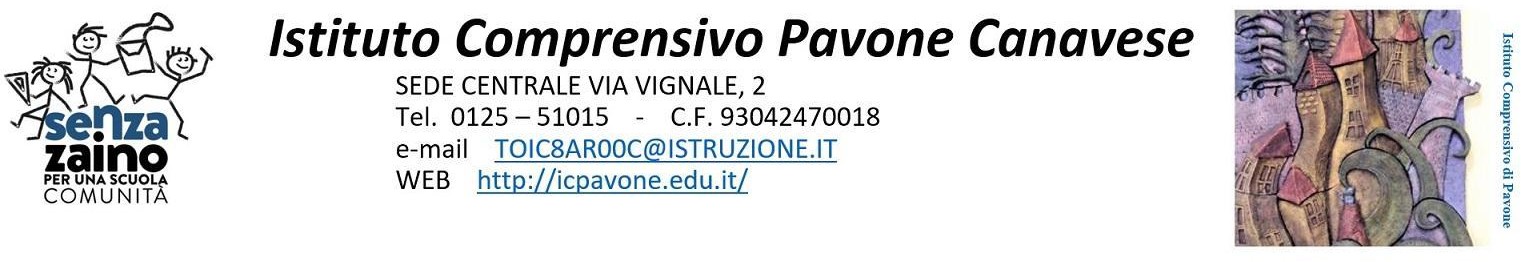 a.s. 2021/2022VERBALE ASSEMBLEA DI CLASSE/SEZIONE DEI GENITORISede di	classe/sezione  	Oggi      / ott /2021 si è riunito il Consiglio della classe/sezione	convocato dal Dirigente Scolastico, Prof.ssa Cristina MARTA per eleggere i rappresentanti dei genitori nei Consigli di classe/sezione con il seguente ordine del giorno:attività didattiche svolte nel primo mese ed eventuali criticità emerse di carattere didattico, comportamentale e organizzativo;elezione dei rappresentanti dei genitori per acclamazione o costituzione del seggio elettorale.Il sig. /la sig.ra	funge da segretario della seduta con il compito di redigere il verbale.Il Consiglio è presieduto dal Coordinatore della classe/sezione,	, delegato dal Dirigente Scolastico in base all’art. 1 dell’O.M. 262 del 10.09.1984.E’ presente anche  	I docenti illustrano ai convenuti le attività didattiche svolte e le eventuali criticità emerse. Segue un’ampia discussione a cui prendono parte docenti e genitori.Il docente	illustra gli articoli D.P.R. 1.05.1974 n. 416 che disciplinano la costituzione e le competenze degli Organi Collegiali in oggetto.Il docente	chiede ai presenti di esprimere la propria contrarietà all’utilizzo della procedura per acclamazione mediante l’utilizzo della chat.Nessuno dei genitori presenti si dichiara contrario.Il docente	chiede ai presenti quali genitori propongano la propria candidatura a ricoprire il ruolo di rappresentante di classe.I signori  	e	avanzano la propria candidatura a rivestire il ruolo di rappresentanti di classe.Il docente	chiede ai presenti di esprimere via chat la propria contrarietà al fatto che i genitori candidati assumano il ruolo di rappresentanti di classe.Nessuno dei genitori presenti si dichiara contrario.I sigg		e	sono eletti rappresentanti della classe	per acclamazione.Oppure:Uno o più genitori si dichiarano contrari all’elezione per acclamazione dei genitori che si sono candidati quali rappresentanti di classiE’ costituito il SEGGIO ELETTORALE così composto:Presidente  	Scrutatore (segretario)   	Scrutatore  	Si procederà alle elezioni in presenza il giorno 27 ottobre dalle ore 16,45 alle ore 18,30.La riunione ha termine alle ore  	Il Segretario